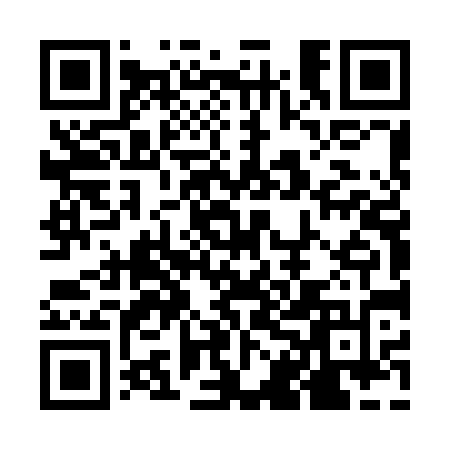 Ramadan times for Achinduich, UKMon 11 Mar 2024 - Wed 10 Apr 2024High Latitude Method: Angle Based RulePrayer Calculation Method: Islamic Society of North AmericaAsar Calculation Method: HanafiPrayer times provided by https://www.salahtimes.comDateDayFajrSuhurSunriseDhuhrAsrIftarMaghribIsha11Mon4:564:566:4412:274:086:136:138:0112Tue4:534:536:4112:274:106:156:158:0313Wed4:504:506:3812:274:126:176:178:0614Thu4:474:476:3512:274:146:196:198:0815Fri4:444:446:3212:264:156:226:228:1116Sat4:404:406:3012:264:176:246:248:1317Sun4:374:376:2712:264:196:266:268:1618Mon4:344:346:2412:264:216:286:288:1819Tue4:314:316:2112:254:236:316:318:2120Wed4:284:286:1812:254:256:336:338:2421Thu4:254:256:1612:254:266:356:358:2622Fri4:214:216:1312:244:286:376:378:2923Sat4:184:186:1012:244:306:396:398:3124Sun4:154:156:0712:244:326:426:428:3425Mon4:124:126:0412:234:336:446:448:3726Tue4:084:086:0112:234:356:466:468:4027Wed4:054:055:5912:234:376:486:488:4228Thu4:014:015:5612:234:386:516:518:4529Fri3:583:585:5312:224:406:536:538:4830Sat3:553:555:5012:224:426:556:558:5131Sun4:514:516:471:225:437:577:579:541Mon4:484:486:441:215:457:597:599:572Tue4:444:446:421:215:478:028:0210:003Wed4:404:406:391:215:488:048:0410:034Thu4:374:376:361:205:508:068:0610:065Fri4:334:336:331:205:518:088:0810:096Sat4:294:296:301:205:538:118:1110:127Sun4:264:266:281:205:558:138:1310:158Mon4:224:226:251:195:568:158:1510:199Tue4:184:186:221:195:588:178:1710:2210Wed4:144:146:191:195:598:198:1910:25